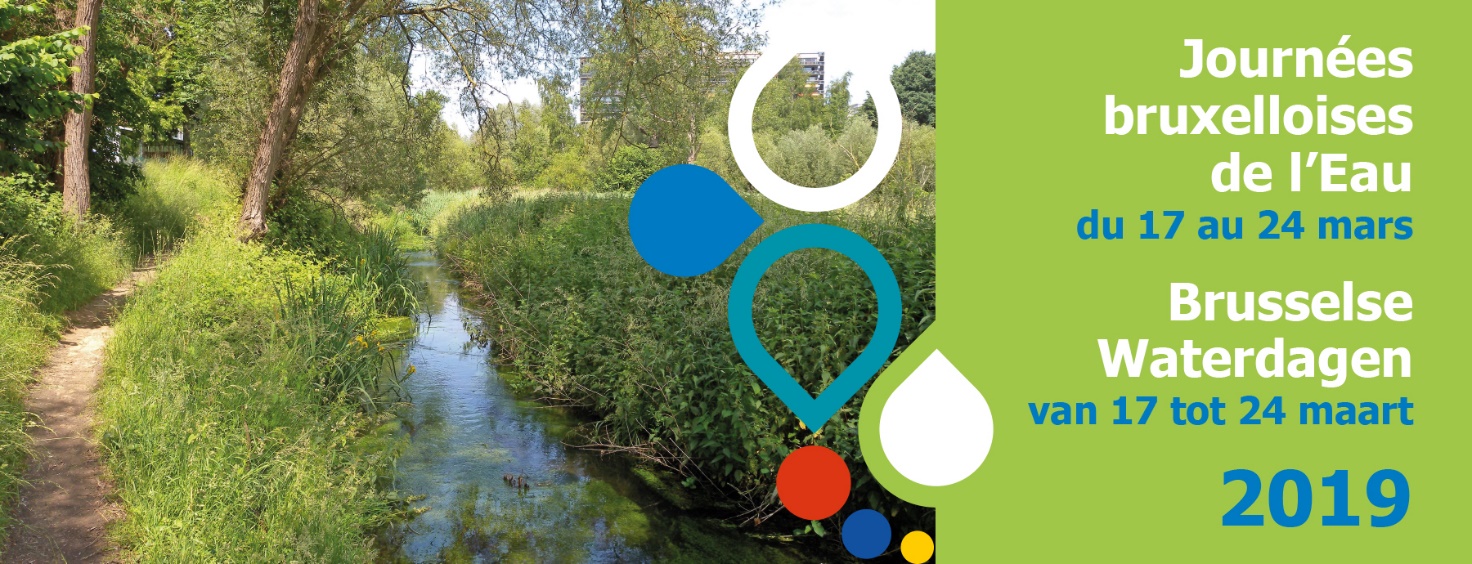 
Journées bruxelloises de l’Eau 2019Du dimanche 17 au dimanche 24 mars 2019
Formulaire d’inscription à compléter lorsque votre activité sera confirméeCher partenaire, D’avance merci pour votre volonté de participer à ces Journées bruxelloises de l’Eau.Veuillez remplir dûment le formulaire d’inscription ci-joint. Ces informations seront utilisées pour la promotion papier ainsi que le site-web et doivent donc être correctes. Gardez à l’esprit que :Les ‘Rendez-vous au bord de l’eau’ prennent idéalement place le premier dimanche 17 mars et regrouperaient : acteurs de l’eau, activités pour enfants et pour le grand public et un moment convivial (petit déjeuné, goûté, apéro,..)Les films, conférences et activités batraciens sont organisés durant la semaine.Les visites guidées le long de cours d’eau, animations nature et visites d’ouvrages qui ne font pas partie d’un ‘Rendez-vous au bord de l’eau’ prennent place idéalement le 2ème dimanche 24 mars. Les activités sont gratuites et sans réservations.Formulaire d’inscriptionPartenaire :Nom de l’organisateur :Prénom et nom de la personne de contact :E-mail de contact pour le public :N° de téléphone pour le public :Lien vers votre site web :
L’activité :Titre de l’activité :Courte description de l’activité pour le dépliant-programme (environ 60-70 caractères max) en FR :Courte description de l’activité pour le dépliant-programme (environ 60-70 caractères max) en NL :Description de l’activité pour le site internet (paragraphe de 5 à 15 lignes). Dans les 2 langues si votre activité est bilingue. Sinon, c’est la courte description qui sera utilisée :Date de l’activité :Lieu de rendez-vous (précis afin que l’on puisse le géolocaliser via google maps) :Durée de l’activité (de XXhXX à XXhXX):Accessibilité PMR (oui/non) :Mobilité (arrêt STIB, SNCB,..) :Equipement (Bottes, jumelles, vêtement de pluie,..) :L’activité peut-elle s’intégrer à un ‘Rendez-vous au bord de l’eau’ ?Merci de nous joindre quelques-unes de vos plus belles PHOTOS afin d’illustrer vos animations, ainsi que votre LOGO !PromotionAfin de vous-même contribuer à la campagne de communication :Combien de dépliants-programmes souhaitez-vous :Combien de guides « l’Eau à Bruxelles » souhaitez-vous :Combien d’affiches de l’évènement souhaitez-vous :Combien de bâches promotionnelles (pour les rendez-vous au bord de l’eau) souhaitez-vous : Combien de beach-flag souhaitez-vous :Merci de :Promouvoir l’activité que vous organisez dans le cadre des Journées bruxelloises de l’eau 2019.Mentionner l’événement sur votre site web et en y ajoutant un lien vers le site http://www.environnement.brussels/jbe qui sera en ligne fin janvier.Prévoir de la place dans vos outils de communication, journaux communaux, lettres d’information, réseaux sociaux, … pour relayer la communication de ces journées. Charte d’engagement des acteurs.  En participant aux Journées Bruxelloises de l’eau,
vous vous engagez à :La gratuité de votre activité les dimanches et au tarif scolaire la semaine.Partager de l’information accessible à tous. L’objectif est d’ouvrir le thème de l’eau aux non-initiés 
et aux enfants.Souscrire à une RC événement pour la durée des activités.Avoir une attention particulière pour les 2 langues ou être linguistiquement courtois.Merci !Très cordialement, Coordination Senne, pour Bruxelles Environnement,
avec le soutien de la Région de Bruxelles-Capitale
2bis, quai des Péniches - 1000 Bruxelles 
TEL.: 02 206 12 07 - contact@coordinationsenne.be